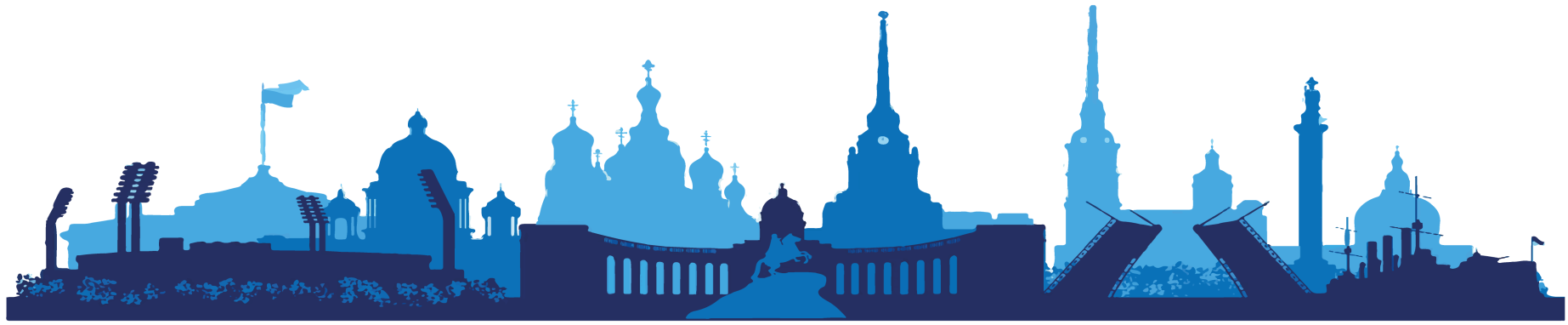 ООО ТК «СЕЛЕНА» оставляет за собой право изменять порядок и время проведения экскурсий, а так же замена их на равноценные!Туристам необходимо иметь с собой: паспорт/свидетельство о рождении, полис ОМССтоимость тура на 1 человека при размещении в 2-х местном номере стандарт «А отель Фонтанка» 3* - 21 300  руб. Стоимость тура на 1 человека при размещении в 2-х местном номере смарт «Азимут» 4* - 22 700  рубСтоимость тура на 1 человека при размещении в 2-х местном номере стандарт апартаменты «Апарт-отель YES Марата центр» 3* - 24 700  рубСтоимость тура на 1 человека при размещении в 2-х местном номере смарт «Катарина Гранд Палас Отель» 4* - 23 500 руб1 день1 деньВы приезжаете в гостиницу самостоятельно.Трансфер до гостиницы предоставляется за дополнительную плату и бронируется заранееГарантированное размещение в гостинице после 14.00. Свои вещи Вы можете оставить бесплатно в комнате багажа гостиницы.С 12:00 В холле гостиницы Вас встречает представитель фирмы. Он ответит на все интересующие Вас вопросы, выдаст уточненные программы тура и предложит дополнительные экскурсии, которые Вы можете приобрести по желанию.Важная информация:
- туристы, проживающие в гостинице «А Отель Фонтанка», на встречу и отправление на экскурсии подходят в гостиницу «Азимут Отель Санкт-Петербург» (рядом стоящий корпус, 2 минуты пешком).14:00Встреча с экскурсоводом в холле гостиницы проживания.Обзорная экскурсия по Санкт-Петербургу
Экскурсионный маршрут проходит по красивейшим местам Санкт-Петербурга - главным городским улицам, парадным набережным и площадям. Словно в сказке, Санкт-Петербург закружит вас чередой прекрасных фасадов дворцов, за стенами которых вершились судьбы отдельных людей и целого государства. Они помнят о любви и ненависти, о благородстве и низости, о верности и предательстве сильных мира сего.Экскурсия во дворец великого князя Владимира Александровича
Вы побываете в гостях у внука императора Николая I. Он обладал тонким художественным вкусом, глубокими познаниями в области русской истории, литературы и искусства. Зеркальным отражением вкусов, нравов, пристрастий владельца стало художественное оформление парадных залов и жилых покоев его прекрасного дворца.Место окончания программы: гостиница. Продолжительность программы: ~4 часа2 день2 деньЗавтрак в гостинице. 09:00Встреча с экскурсоводом в холле гостиницы.Автобусная экскурсия в Петергоф «Приморский парадиз Великого Петра»Экскурсия знакомит с одним из прославленных пригородов Санкт-Петербурга – Петергофом, который на протяжении двух столетий являлся блистательной загородной приморской императорской резиденцией. Экскурсионный маршрут проходит вдоль южного побережья Финского залива по живописной дороге, которую уже в первой четверти XVIII века путешественники-иностранцы сравнивали с «прелестным переездом от Парижа до Версаля». До сих пор эта дорога богата памятниками истории, архитектуры и садово-паркового искусства XVIII-XIX веков, которые напоминают о сиятельных владельцах загородных усадеб и выдающихся архитекторах, превративших пустынное южное побережье Финского залива в дивное ожерелье дворцово-парковых ансамблей.Экскурсия во дворец "Коттедж" в парке Александрия
«Семейный очаг» императора Николая I и его супруги Александры Федоровны. Наполненные подлинными вещами интерьеры дворца хранят атмосферу семейного уюта и тепла. Коттедж сохранился до наших дней практически без перестроек. И в этом его уникальность.Экскурсия в Фермерский дворец в парке АлександрияОчаровательная летняя дача императорской семьи на территории парка Александрия, единственный в России дворец, который построили специально для Александра II. Первоначально он представлял собой скромный павильон с фермой, но постепенно превратился в обширный двухэтажный дворец. На первом этаже здания восстановлены императорские покои, рассказывающие о частной дачной жизни семьи Романовых. Второй этаж дворца отдан под историко-культурный проект «Петергофские дачники», где более 300 музейных предметов дают представление о характере дачной культуры этих мест на рубеже XIX и XX веков.Обед в кафеЭкскурсия по парку фонтанов Петергофа
Нижний парк Петергофа – это волшебный мир природы, преображенной безудержной фантазией и талантом десятков архитекторов, скульпторов, инженеров, садовых мастеров и трудом тысяч «работных людей», воплотивших в жизнь их гениальные замыслы.
Во время самостоятельной прогулки Вы полюбуетесь самыми знаменитыми фонтанами и каскадами парка. Блеск позолоты, шум воды, мраморные скульптуры, балтийский ветерок – все это подчеркивает идею владычества России на море, создавая незабываемое ощущение праздника.Место окончания программы: гостиница. Продолжительность программы: ~10 часов3 день3 деньЗавтрак в гостинице.  09:00Встреча с экскурсоводом в холле гостиницы. Поездка в Гатчину и Павловск - это отличный способ познакомиться с двумя наиболее значимыми и красивыми дворцово-парковыми ансамблями пригородов Санкт-Петербурга.
Автобусная экскурсия в Гатчину «Загадочный император Павел I»
История дворцово-паркового ансамбля в Гатчине началась в 1765 году, когда Екатерина II подарила эти земли своему фавориту – графу Григорию Орлову. Дворец был возведен архитектором Антонио Ринальди в стиле рыцарского средневекового замка. В 1783 году, после смерти графа Г.Г. Орлова, императрица Екатерина II подарила Гатчину своему сыну, великому князю Павлу Петровичу, будущему императору Павлу I. Он преобразил Гатчину в соответствии со своими представлениями об идеальном государстве. В 1881 году в Гатчине на 13 лет поселился Александр III со своей семьей. Государь очень любил Гатчину и ежегодно выделял на обустройство города немалые средства. В результате Гатчина стала образцовым дворцовым городом.Экскурсия в Гатчинский дворец
Вы будете очарованы великолепными интерьерами Гатчинского дворца, безмятежностью пейзажей окружающего его парка и зеркальной гладью многочисленных озер и прудов. В ходе экскурсии по Гатчинскому дворцу Вы увидите мемориальные вещи, которые принадлежали императору Павлу I, бережно сохраненные вдовствующей императрицей Марией Федоровной, парадные залы, где царствуют поистине имперское великолепие и роскошь.Обед в кафеПереезд в Павловск (~35 мин.)Экскурсия в Павловский дворец
Павловский дворец покоряет абсолютно всех своей гармонией и изяществом. Расположенный в окружении великолепного парка в долине живописной реки Славянки он воплотил в себе все своеобразие русской и европейской художественной культуры XVIII столетия. Во время экскурсии по дворцу обратите внимание на коллекции часов, зеркал и фарфоровых изделий, представленные в экспозиции.Место окончания программы: гостиница. Продолжительность программы: ~10 часов4 день4 деньЗавтрак в гостинице.  Освобождение номеров09:30Встреча с экскурсоводом в холле гостиницы. Автобусная экскурсия «Романтика и тайны петербургских дворцов»
Сегодня мы посетим Юсуповский дворец, который великолепием интерьеров мог соперничать даже с императорскими владениями. По пути к дворцу Вы увидите немало роскошных особняков, каждый из которых по-своему прекрасен. Судьбы их владельцев часто переплетались самым загадочным образов, в том числе и с родом Юсуповых...Экскурсия в Юсуповский дворец ( парадные залы, жилые покои князя и экспозиция "Убийство Г. Распутина")
Юсуповский дворец – один из редких особняков, где уцелели не только парадные залы, но и личные покои хозяев. В облике дворца отразились как восточное происхождение владельцев, так и тонкий вкус, и неограниченные финансовые возможности. Помимо парадных залов, в которых Юсуповы устраивали свои ежегодные балы, вы побываете в музыкальной гостиной, гостиной Генриха II, кабинете князя с библиотекой, Мавританской гостиной, а также на экспозиции «Убийство Распутина», где реконструированы события последних часов жизни одного из самых загадочных персонажей российской истории.Место окончания программы: Московский вокзал, ст. метро «пл. Восстания». Продолжительность программы: ~ 4 часа (окончание в ~13:30)В стоимость тура включено:проживание в выбранной гостинице;питание (3 завтрака, 2 обеда);экскурсионное обслуживание;входные билеты в объекты показа по программе; транспортные услуги;Оплачивается дополнительно:обеды и ужины (самостоятельно)доп. экскурсии (по желанию)встреча (или проводы) на вокзале или в аэропорту;доплата для иностранных туристов;проезд на общественном транспорте;услуги камеры хранения на вокзале.авиаперелет или ж/д переезд Краснодар – Санкт-Петербург – Краснодар (билеты можно приобрести в нашем офисе)